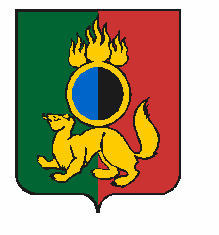 АДМИНИСТРАЦИЯ ГОРОДСКОГО ОКРУГА ПЕРВОУРАЛЬСКПОСТАНОВЛЕНИЕг. ПервоуральскОб утверждении Плана санитарно-противоэпидемических (профилактических) мероприятий по предупреждению распространения ОРИ, гриппа и внебольничных пневмонийв городском округе Первоуральск на эпидемический сезон 2023-2024 годовПОСТАНОВЛЯЕТ:31.08.2023№2313В соответствии с Федеральным законом от 30 марта 1999 года № 52-ФЗ                «О санитарно-эпидемиологическом благополучии населения», с санитарно-эпидемиологическими правилами и нормами СанПиН 3.3686-21 «Санитарно-эпидемиологические требования по профилактике инфекционных болезней», предложением Первоуральского отдела Управления Роспотребнадзора по Свердловской области от 30 августа 2023 года № 66-11-01/056036-2023, Администрация городского округа Первоуральск1. Утвердить План санитарно-противоэпидемических (профилактических) мероприятий по предупреждению распространения ОРИ, гриппа и внебольничных пневмоний в городском округе Первоуральск на эпидемический сезон 2023-2024 годов, согласно приложению к настоящему постановлению.2. Настоящее постановление опубликовать в газете «Вечерний Первоуральск» и разместить на официальном сайте городского округа Первоуральск.3. Контроль за исполнением настоящего постановления возложить на заместителя Главы Администрации по взаимодействию с органами государственной власти и общественными организациям В.А. Таммана.Глава городского округа ПервоуральскИ.В. Кабец